A - Aşağıdaki cümleleri yukarıda verilen sözcüklerle tamamlayınız.  (10 puan)Olayların oluş sırasına uygun olarak sıralanmasına ………………….……..denir.İnsanın kendisini başkasının yerine koymasına………………..……….denir.Milli ve dini bakımdan özel bir anlamı olan ve toplumca kutlanan günlere……………..…...denir.Başkalarına karşı anlayışlı olma, onların duygu ve düşüncelerine saygı duymaya ………..…..…………denir. Bir kişinin soyunu gösteren çizelge veya şemaya …………………………..denir.……………………………………..hiçbir kişinin kimliğinde aynı olamaz.İnsanlar arasındaki farklılıklar birer ……………………….olarak görülmelidir.………………………….eski çocuk oyunlarındandır.Bireylerde doğuştan var olan bir işi yapabilme becerisine……………………..denir.El sanatlarımızdan ………………………………………günümüzde de yapılmaktadır.www.eegitimim.com B- Aşağıdaki tümcelerden doğru olanların başına “D”, yanlış olanların başına “Y” yazınız. (10 Puan)(    ) Her insanın parmak izi aynıdır. 								(    ) Soğukta üşüyen bir kediyi eve götürmek empati göstergesidir.(    ) Türk kahvesi millî kültürümüzün bir ögesidir.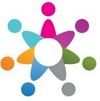 (    ) Nüfus cüzdanı, hastaneler tarafından verilir.(    ) Boy, kilo, saç ve göz rengi fiziksel özelliklerimizdendir.(    ) Nüfus cüzdanımızda öğrenim gördüğümüz okullar yazılıdır.(    ) Aile tarihimizi araştırırken okul müdüründen bilgi alırız.(    ) T.C kimlik numaramız bir başkası ile aynı olabilir.(    ) Hamburger ve pizza millikültürümüze ait yiyeceklerdendir.(    ) İkiz kardeşler her bakımdan aynı fiziksel ve kişilik özelliklerine sahiptir.C- Aşağıdaki cümleleri okuyunuz. İlgi mi yetenek mi olduğunu yanındaki boşluğa yazınız.(5 puan)D- Aşağıdaki soruları cevaplayınız.(5X4=20 puan)1) İnsanı diğer insanlardan ayıran bireysel farklılıklara beş tane örnek veriniz.……………………………………………………………………………………………………………2) Ülkemizde nüfus hizmetlerini hangi kurum yürütmektedir? Bu kurum hangi bakanlığa bağlıdır?……………………………………………………………………………………………………………......3) Milli kültürü oluşturan öğelerden 5 tanesini yazınız.………………………………………………………………………………………………………………4) Kayaçlar neden farklı renkte ve farklı biçimdedir?Açıklayınız.…………………………………………………………………………………………………………………………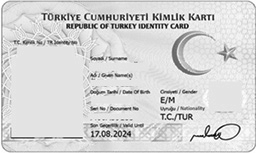 1) Aşağıdakilerden hangisi yeni TC kimlik kartımızın özelliklerinden biridir?a) Milli değerleri içeren unsurların olmasıb) Kız ve erkeklere farklı renkte olmasıc) İçerdiği tüm bilgilerin yazılı olmasıd) Kolayca katlanabilir olması2) Aşağıdaki cümlelerden hangisi daha önce olmuştur?a) benden 5 yaş küçük kardeşimin ikinci yaş günüb) benden 3 yaş büyük ablamın ilkokula başlamasıc) kardeşimin anasınıfına gitmesid) benim ilkokulu bitirmem3) Aşağıdaki çocuklardan hangisi bir yeteneğinden bahsetmemiştir?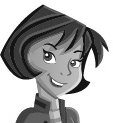 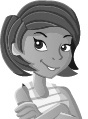 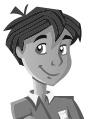 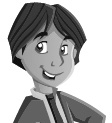 5) Damla’nın  dedesi çocukluğunda oynadığı oyunları anlatıyordu. Damla’nın dedesi aşağıda  verilen oyunlardan hangisini çocukluğunda oynamamıştır? A) Çelik çomak                         B) Topaç Çevirme                        C) Bilgisayar oyunları               D) Körebe6) Aşağıdakilerden hangisi milli kültürümüzün zenginliğine örnek gösterilemez? A) Yöresel kıyafetlerB) Çeyiz sandığıC) Gümüş işlemeli süs eşyaları D) Elektronik eşyalar7) Çok sevdiğimiz bir arkadaşımızın başarısı bizde nasıl bir duygu uyandırır?  A) Sevinç   B) Şaşkınlık  C) Kıskançlık  D) Üzüntü8) I. Yardımseverim           		    II. Uzun boyluyum    III. Hoşgörülüyüm             		    IV. Sınıfın en kilolu öğrencisiyim.Yukarıdaki öğrencilerden hangileri fiziksel özelliklerinden söz etmiştir? A) I- II	B) II –III          C) I-III	D) II- IV9)Aşağıdakilerden hangisi Türk milli kültürüne ait değildir?A) Nasrettin Hoca              	B) Hacivat ile KaragözC) Keloğlan                        	D) Noel baba10) “Beş parmağın beşi bir olmaz.” Atasözü aşağıdakilerden hangisiyle ilgilidir?      A) Bireysel farklılık	         B) İnsan sevgisi              C) Sorumluluk	D) Düşüncelere saygı	11) Aşağıdakilerden hangisi sözlü tarih araştırmasında kullanılmaz ?A) Ses kayıt cihazı                           B) Eski fotoğraflar              C) Mektuplar ve diplomalar          D) El feneri12)Kayaçlar dış etkenlerle parçalanır.” Buna göre aşağıdakilerden hangisi kayaçların parçalanma-sında etkili olan dışetkenlerden birideğildir? A)Rüzgar B)Akarsu  C)Sıcaklık farkıD)Gök gürültüsü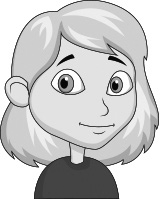 CÜMLELERCÜMLELERDinlediğim şarkının hangi nota ile çalındığını bilirim.Karikatür dergilerini takip ederim. Çıkartma koleksiyonu yaparım.  Duygu ve düşüncelerimi renklerle ifade ederim.Zihinden çok hızlı işlem yaparım.